Ankieta kwalifikacyjna do udziału w dodatkowych szkoleniach dla kadry dydaktycznej 
w ramach projektu  Zadanie 11 – „POWER na UPWR – kompleksowy program rozwoju uczelni”II.   Doświadczenie, osiągnięcia i motywacja NA (dane z ostatnich 5 lat) W przypadku zakwalifikowania się do projektu i ukończenia szkoleń deklaruję, że nabyte kompetencje w ramach uczestnictwa w projekcie, wykorzystam w swojej pracy zawodowej na UPWr.                                                                                                                                                                                    ……..…………………………………data i podpis kandydata/-ki……....………………….………………………….data i podpis kierownika jednostki organizacyjnej
/ przełożonego Karta oceny kandydata/kandydatkiNazwisko i Imię kandydata/-ki: ………………………….………..…..………Zadanie 11-Dodatkowe szkolenia dla kadry dydaktycznejDECYZJA KOMISJI REKRUTACYJNEJPrzewodniczący:………………………………………………               		…………………………………….nazwisko i imię/ stanowisko  					data i podpisPozostali członkowie komisji:………………………………………………               		…………………………………….nazwisko i imię/ stanowisko  					data i podpis………………………………………………               		…………………………………….nazwisko i imię/ stanowisko  					data i podpis………………………………………………               		…………………………………….nazwisko i imię/ stanowisko  					data i podpis………………………………………………               		…………………………………….nazwisko i imię/ stanowisko  					data i podpisTryb zgłoszenia (należy zaznaczyć właściwe) przez kierownika jednostki organizacyjnej/przełożonego NA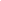 samodzielnie przez NA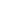 I. Dane NA (prosimy uzupełnić) nazwisko i imię                     ………………………….………..…..………jednostka organizacyjna         …………………….…..….……..………….stanowisko pracy                    ………………………..….………..………..forma zatrudnienia                 ………………………….………..………….Lp.ZAKRES OCENY ZGŁOSZENIA KANDYDATA/TKILiczba punktów OSIĄGNIĘCIA DYDAKTYCZNE KANDYDATA/TKI z ostatnich 5 lat (0-10 pkt)OSIĄGNIĘCIA DYDAKTYCZNE KANDYDATA/TKI z ostatnich 5 lat (0-10 pkt)OSIĄGNIĘCIA DYDAKTYCZNE KANDYDATA/TKI z ostatnich 5 lat (0-10 pkt)1. Projekty i innowacje dydaktyczne wdrożone w ramach prowadzonej dydaktyki (w zakresie metody, narzędzi, doboru treści kształcenia, i in.)
W opisie innowacji należy zidentyfikować przedmiot, kierunek, rok, ew. nazwę projektu, daty realizacji, opisać rezultat dydaktyczny osiągnięty dzięki zastosowanej innowacji………………………………………………………………………………………………………………………………………………………………………………………………………………………………………………………0-5 pkt2. Wynik oceny ankietowej studentów, nagrody za osiągnięcia dydaktyczne, publikacje o charakterze dydaktycznym Należy wskazać rodzaj, tytuł nagrody/osiągnięcia/publikacji, rok jej przyznania/osiągnięcia /wydania………………………………………………………………………………………………………………………………………………………………………………………………………………………………………………………0-5 pktZASADY PRZYZNAWANIA PUNKTÓW ZA OSIĄGNIĘCIA DYDAKTYCZNE:Projekty lub innowacje dydaktyczne – maks. 5 pkt za kryterium, w tym 1 pkt za każdy projekt lub innowację.Nagrody w ocenie studentów, nagrody za osiągnięcia, publikacje dydaktyczne – maks. 5 pkt za kryterium, w tym po 1 pkt za nagrodę w ocenie studentów, osiągnięcie, publikację.W sumie za osiągnięcia dydaktyczne można zdobyć maks. 10 pkt.ZASADY PRZYZNAWANIA PUNKTÓW ZA OSIĄGNIĘCIA DYDAKTYCZNE:Projekty lub innowacje dydaktyczne – maks. 5 pkt za kryterium, w tym 1 pkt za każdy projekt lub innowację.Nagrody w ocenie studentów, nagrody za osiągnięcia, publikacje dydaktyczne – maks. 5 pkt za kryterium, w tym po 1 pkt za nagrodę w ocenie studentów, osiągnięcie, publikację.W sumie za osiągnięcia dydaktyczne można zdobyć maks. 10 pkt.ZASADY PRZYZNAWANIA PUNKTÓW ZA OSIĄGNIĘCIA DYDAKTYCZNE:Projekty lub innowacje dydaktyczne – maks. 5 pkt za kryterium, w tym 1 pkt za każdy projekt lub innowację.Nagrody w ocenie studentów, nagrody za osiągnięcia, publikacje dydaktyczne – maks. 5 pkt za kryterium, w tym po 1 pkt za nagrodę w ocenie studentów, osiągnięcie, publikację.W sumie za osiągnięcia dydaktyczne można zdobyć maks. 10 pkt.OSIĄGNIĘCIA NAUKOWE KANDYDATA/TKI z ostatnich 5 lat (0 -10 pkt) OSIĄGNIĘCIA NAUKOWE KANDYDATA/TKI z ostatnich 5 lat (0 -10 pkt) OSIĄGNIĘCIA NAUKOWE KANDYDATA/TKI z ostatnich 5 lat (0 -10 pkt) 3.  Najważniejsze opublikowane prace naukowe; osiągnięcia artystyczne; nagrody krajowe/ międzynarodowe za osiągnięcia naukowe/artystyczne itp. Należy podać dane identyfikujące osiągnięcie – adresy bibliograficzne publikacji, daty wydania/uzyskania osiągnięcia………………………………………………………………………………………………………………………………………………………………………………………………………………………………………………………0-5 pkt4. Najważniejsze  projekty badawcze zrealizowane/realizowane; 
uzyskane patenty i prawa ochronne itp. 
Należy podać rodzaj, tytuł projektu i pełnioną w nim funkcję, dane identyfikacyjne patentu………………………………………………………………………………………………………………………………………………………………………………………………………………………………………………………0-5 pktZASADY PRZYZNAWANIA PUNKTÓW ZA OSIĄGNIĘCIA NAUKOWE: Publikacje naukowe/artystyczne – maks. 5 pkt za kryterium, w tym: – 2 pkt za autorstwo/współautorstwo publikacji w czasopismach posiadających współczynnik wpływu IF, znajdujących się w wykazie A, lub publikację w recenzowanych materiałach z konferencji międzynarodowej uwzględnionej w Web of Science lub autorstwo/współautorstwo monografii naukowej lub patent;  – 1 pkt za publikację w czasopismach z wykazu B lub C, lub autorstwo/współautorstwo rozdziału w monografii, redakcja naukowa monografii wieloautorskiej, maks. 5 pkt. Projekty badawcze ?? – maks. 5 pkt za kryterium, w tym: – 2 pkt za udział w międzynarodowym projekcie badawczym, – 1 pkt za udział w krajowym projekcie badawczym. W sumie za osiągnięcia naukowe można zdobyć maks. 10 punktów. ZASADY PRZYZNAWANIA PUNKTÓW ZA OSIĄGNIĘCIA NAUKOWE: Publikacje naukowe/artystyczne – maks. 5 pkt za kryterium, w tym: – 2 pkt za autorstwo/współautorstwo publikacji w czasopismach posiadających współczynnik wpływu IF, znajdujących się w wykazie A, lub publikację w recenzowanych materiałach z konferencji międzynarodowej uwzględnionej w Web of Science lub autorstwo/współautorstwo monografii naukowej lub patent;  – 1 pkt za publikację w czasopismach z wykazu B lub C, lub autorstwo/współautorstwo rozdziału w monografii, redakcja naukowa monografii wieloautorskiej, maks. 5 pkt. Projekty badawcze ?? – maks. 5 pkt za kryterium, w tym: – 2 pkt za udział w międzynarodowym projekcie badawczym, – 1 pkt za udział w krajowym projekcie badawczym. W sumie za osiągnięcia naukowe można zdobyć maks. 10 punktów. ZASADY PRZYZNAWANIA PUNKTÓW ZA OSIĄGNIĘCIA NAUKOWE: Publikacje naukowe/artystyczne – maks. 5 pkt za kryterium, w tym: – 2 pkt za autorstwo/współautorstwo publikacji w czasopismach posiadających współczynnik wpływu IF, znajdujących się w wykazie A, lub publikację w recenzowanych materiałach z konferencji międzynarodowej uwzględnionej w Web of Science lub autorstwo/współautorstwo monografii naukowej lub patent;  – 1 pkt za publikację w czasopismach z wykazu B lub C, lub autorstwo/współautorstwo rozdziału w monografii, redakcja naukowa monografii wieloautorskiej, maks. 5 pkt. Projekty badawcze ?? – maks. 5 pkt za kryterium, w tym: – 2 pkt za udział w międzynarodowym projekcie badawczym, – 1 pkt za udział w krajowym projekcie badawczym. W sumie za osiągnięcia naukowe można zdobyć maks. 10 punktów. MOTYWACJA KANDYDATA /-KI (0-4 pkt)MOTYWACJA KANDYDATA /-KI (0-4 pkt)5. Cel udziału w projekcie Należy podać z jakim celem przystępuje Pan/Pani do udziału w rekrutacji do projektu, powiązać go z własną pracą dydaktyczną, scharakteryzować w jaki sposób realizacja celu wpłynie na jakość/zakres/charakter tej pracy ………………………………………………………………………………………………………………………………………………………………………………………………………………………………………………………0-2 pkt6. Proponowany sposób wykorzystania i dzielenia się zdobytymi w ramach projektu umiejętnościami………………………………………………………………………………………………………………………………………………………………………………………………………………………………………………………0-2 pktZASADY PRZYZNAWANIA PUNKTÓW ZA MOTYWACJĘ: W każdym z analizowanych aspektów można uzyskać 0 lub 1 lub 2 pkt. 2 pkt – kandydat/-ka w 100% spełnia oczekiwania konieczne dla właściwego wykorzystania uzyskanych/podniesionych kompetencji zawodowych w ramach wsparcia oferowanego w projekcie. 1 pkt – kandydat/-ka spełnia część oczekiwań koniecznych dla właściwego wykorzystania uzyskanych/podniesionych kompetencji zawodowych w ramach wsparcia oferowanego w projekcie. 0 pkt – kandydat/-ka nie spełnia większości oczekiwań koniecznych dla właściwego wykorzystania uzyskanych/ podniesionych kompetencji zawodowych w ramach wsparcia oferowanego w projekcie. ZASADY PRZYZNAWANIA PUNKTÓW ZA MOTYWACJĘ: W każdym z analizowanych aspektów można uzyskać 0 lub 1 lub 2 pkt. 2 pkt – kandydat/-ka w 100% spełnia oczekiwania konieczne dla właściwego wykorzystania uzyskanych/podniesionych kompetencji zawodowych w ramach wsparcia oferowanego w projekcie. 1 pkt – kandydat/-ka spełnia część oczekiwań koniecznych dla właściwego wykorzystania uzyskanych/podniesionych kompetencji zawodowych w ramach wsparcia oferowanego w projekcie. 0 pkt – kandydat/-ka nie spełnia większości oczekiwań koniecznych dla właściwego wykorzystania uzyskanych/ podniesionych kompetencji zawodowych w ramach wsparcia oferowanego w projekcie. ZASADY PRZYZNAWANIA PUNKTÓW ZA MOTYWACJĘ: W każdym z analizowanych aspektów można uzyskać 0 lub 1 lub 2 pkt. 2 pkt – kandydat/-ka w 100% spełnia oczekiwania konieczne dla właściwego wykorzystania uzyskanych/podniesionych kompetencji zawodowych w ramach wsparcia oferowanego w projekcie. 1 pkt – kandydat/-ka spełnia część oczekiwań koniecznych dla właściwego wykorzystania uzyskanych/podniesionych kompetencji zawodowych w ramach wsparcia oferowanego w projekcie. 0 pkt – kandydat/-ka nie spełnia większości oczekiwań koniecznych dla właściwego wykorzystania uzyskanych/ podniesionych kompetencji zawodowych w ramach wsparcia oferowanego w projekcie. Lp.ZAKRES OCENY ZGŁOSZENIA KANDYDATA/-KILiczba przyznanych punktówOSIĄGNIĘCIA DYDAKTYCZNE KANDYDATA/-KI z ostatnich 5 lat (0-10 pkt)OSIĄGNIĘCIA DYDAKTYCZNE KANDYDATA/-KI z ostatnich 5 lat (0-10 pkt)OSIĄGNIĘCIA DYDAKTYCZNE KANDYDATA/-KI z ostatnich 5 lat (0-10 pkt)1.Projekty i innowacje dydaktyczne wdrożone w ramach prowadzonej dydaktyki (w zakresie metody, narzędzi, doboru treści kształcenia, i in.)2.Wynik oceny ankietowej studentów, nagrody za osiągnięcia dydaktyczne, publikacje o charakterze dydaktycznym ZASADY PRZYZNAWANIA PUNKTÓW ZA OSIĄGNIĘCIA DYDAKTYCZNE:Projekty lub innowacje dydaktyczne – maks. 5 pkt za kryterium, w tym 1 pkt za każdy projekt lub innowację.Nagrody w ocenie studentów, nagrody za osiągnięcia, publikacje dydaktyczne – maks. 5 pkt za kryterium, w tym 1 pkt za osiągnięcie.W sumie za osiągnięcia dydaktyczne można przyznać maks. 10 pkt.ZASADY PRZYZNAWANIA PUNKTÓW ZA OSIĄGNIĘCIA DYDAKTYCZNE:Projekty lub innowacje dydaktyczne – maks. 5 pkt za kryterium, w tym 1 pkt za każdy projekt lub innowację.Nagrody w ocenie studentów, nagrody za osiągnięcia, publikacje dydaktyczne – maks. 5 pkt za kryterium, w tym 1 pkt za osiągnięcie.W sumie za osiągnięcia dydaktyczne można przyznać maks. 10 pkt.ZASADY PRZYZNAWANIA PUNKTÓW ZA OSIĄGNIĘCIA DYDAKTYCZNE:Projekty lub innowacje dydaktyczne – maks. 5 pkt za kryterium, w tym 1 pkt za każdy projekt lub innowację.Nagrody w ocenie studentów, nagrody za osiągnięcia, publikacje dydaktyczne – maks. 5 pkt za kryterium, w tym 1 pkt za osiągnięcie.W sumie za osiągnięcia dydaktyczne można przyznać maks. 10 pkt.OSIĄGNIĘCIA NAUKOWE KANDYDATA/-KI z ostatnich 5 lat (0-10 pkt)OSIĄGNIĘCIA NAUKOWE KANDYDATA/-KI z ostatnich 5 lat (0-10 pkt)OSIĄGNIĘCIA NAUKOWE KANDYDATA/-KI z ostatnich 5 lat (0-10 pkt)2.Najważniejsze opublikowane prace naukowe; osiągnięcia artystyczne; nagrody krajowe/międzynarodowe za osiągnięcia naukowe/artystyczne itp.3. Najważniejsze  projekty badawcze zrealizowane/realizowane; 
uzyskane patenty i prawa ochronne itp.ZASADY PRZYZNAWANIA PUNKTÓW ZA OSIĄGNIĘCIA NAUKOWE: Publikacje naukowe/artystyczne – maks. 5 pkt za kryterium, w tym: – 2 pkt za autorstwo/współautorstwo publikacji w czasopismach posiadających współczynnik wpływu IF, znajdujących się w wykazie A, lub publikację w recenzowanych materiałach z konferencji międzynarodowej uwzględnionej w Web of Science lub autorstwo/współautorstwo monografii naukowej lub patent;  – 1 pkt za publikację w czasopismach z wykazu B lub C, lub autorstwo/współautorstwo rozdziału w monografii, redakcja naukowa monografii wieloautorskiej, maks. 5 pkt. Projekty naukowe – maks. 5 pkt za kryterium, w tym: – 2 pkt za udział w międzynarodowym projekcie badawczym, – 1 pkt za udział w krajowym projekcie badawczym. W sumie za osiągnięcia naukowe można przyznać maks. 10 punktów.ZASADY PRZYZNAWANIA PUNKTÓW ZA OSIĄGNIĘCIA NAUKOWE: Publikacje naukowe/artystyczne – maks. 5 pkt za kryterium, w tym: – 2 pkt za autorstwo/współautorstwo publikacji w czasopismach posiadających współczynnik wpływu IF, znajdujących się w wykazie A, lub publikację w recenzowanych materiałach z konferencji międzynarodowej uwzględnionej w Web of Science lub autorstwo/współautorstwo monografii naukowej lub patent;  – 1 pkt za publikację w czasopismach z wykazu B lub C, lub autorstwo/współautorstwo rozdziału w monografii, redakcja naukowa monografii wieloautorskiej, maks. 5 pkt. Projekty naukowe – maks. 5 pkt za kryterium, w tym: – 2 pkt za udział w międzynarodowym projekcie badawczym, – 1 pkt za udział w krajowym projekcie badawczym. W sumie za osiągnięcia naukowe można przyznać maks. 10 punktów.ZASADY PRZYZNAWANIA PUNKTÓW ZA OSIĄGNIĘCIA NAUKOWE: Publikacje naukowe/artystyczne – maks. 5 pkt za kryterium, w tym: – 2 pkt za autorstwo/współautorstwo publikacji w czasopismach posiadających współczynnik wpływu IF, znajdujących się w wykazie A, lub publikację w recenzowanych materiałach z konferencji międzynarodowej uwzględnionej w Web of Science lub autorstwo/współautorstwo monografii naukowej lub patent;  – 1 pkt za publikację w czasopismach z wykazu B lub C, lub autorstwo/współautorstwo rozdziału w monografii, redakcja naukowa monografii wieloautorskiej, maks. 5 pkt. Projekty naukowe – maks. 5 pkt za kryterium, w tym: – 2 pkt za udział w międzynarodowym projekcie badawczym, – 1 pkt za udział w krajowym projekcie badawczym. W sumie za osiągnięcia naukowe można przyznać maks. 10 punktów.MOTYWACJA KANDYDATA/-KI (0-4 pkt)MOTYWACJA KANDYDATA/-KI (0-4 pkt)MOTYWACJA KANDYDATA/-KI (0-4 pkt)5.Cel udziału w projekcie 6. Proponowany sposób wykorzystania i dzielenia się zdobytymi w ramach projektu umiejętnościamiZASADY PRZYZNAWANIA PUNKTÓW ZA MOTYWACJĘ: W każdym z analizowanych aspektów można uzyskać 0 lub 1 lub 2 pkt. - 2 pkt – kandydat/-ka w 100% spełnia oczekiwania konieczne dla właściwego wykorzystania uzyskanych/podniesionych kompetencji zawodowych w ramach wsparcia oferowanego w projekcie. -  1 pkt – kandydat/-ka spełnia część oczekiwań koniecznych dla właściwego wykorzystania uzyskanych/podniesionych kompetencji zawodowych w ramach wsparcia oferowanego w projekcie. - 0 pkt – kandydat/-ka nie spełnia większości oczekiwań koniecznych dla właściwego wykorzystania uzyskanych/ podniesionych kompetencji zawodowych w ramach wsparcia oferowanego w projekcieZASADY PRZYZNAWANIA PUNKTÓW ZA MOTYWACJĘ: W każdym z analizowanych aspektów można uzyskać 0 lub 1 lub 2 pkt. - 2 pkt – kandydat/-ka w 100% spełnia oczekiwania konieczne dla właściwego wykorzystania uzyskanych/podniesionych kompetencji zawodowych w ramach wsparcia oferowanego w projekcie. -  1 pkt – kandydat/-ka spełnia część oczekiwań koniecznych dla właściwego wykorzystania uzyskanych/podniesionych kompetencji zawodowych w ramach wsparcia oferowanego w projekcie. - 0 pkt – kandydat/-ka nie spełnia większości oczekiwań koniecznych dla właściwego wykorzystania uzyskanych/ podniesionych kompetencji zawodowych w ramach wsparcia oferowanego w projekcieZASADY PRZYZNAWANIA PUNKTÓW ZA MOTYWACJĘ: W każdym z analizowanych aspektów można uzyskać 0 lub 1 lub 2 pkt. - 2 pkt – kandydat/-ka w 100% spełnia oczekiwania konieczne dla właściwego wykorzystania uzyskanych/podniesionych kompetencji zawodowych w ramach wsparcia oferowanego w projekcie. -  1 pkt – kandydat/-ka spełnia część oczekiwań koniecznych dla właściwego wykorzystania uzyskanych/podniesionych kompetencji zawodowych w ramach wsparcia oferowanego w projekcie. - 0 pkt – kandydat/-ka nie spełnia większości oczekiwań koniecznych dla właściwego wykorzystania uzyskanych/ podniesionych kompetencji zawodowych w ramach wsparcia oferowanego w projekcieRAZEM LICZBA PUNKTÓWKwalifikacja do udziału w projekcie         TAK          NIELista rezerwowa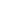 